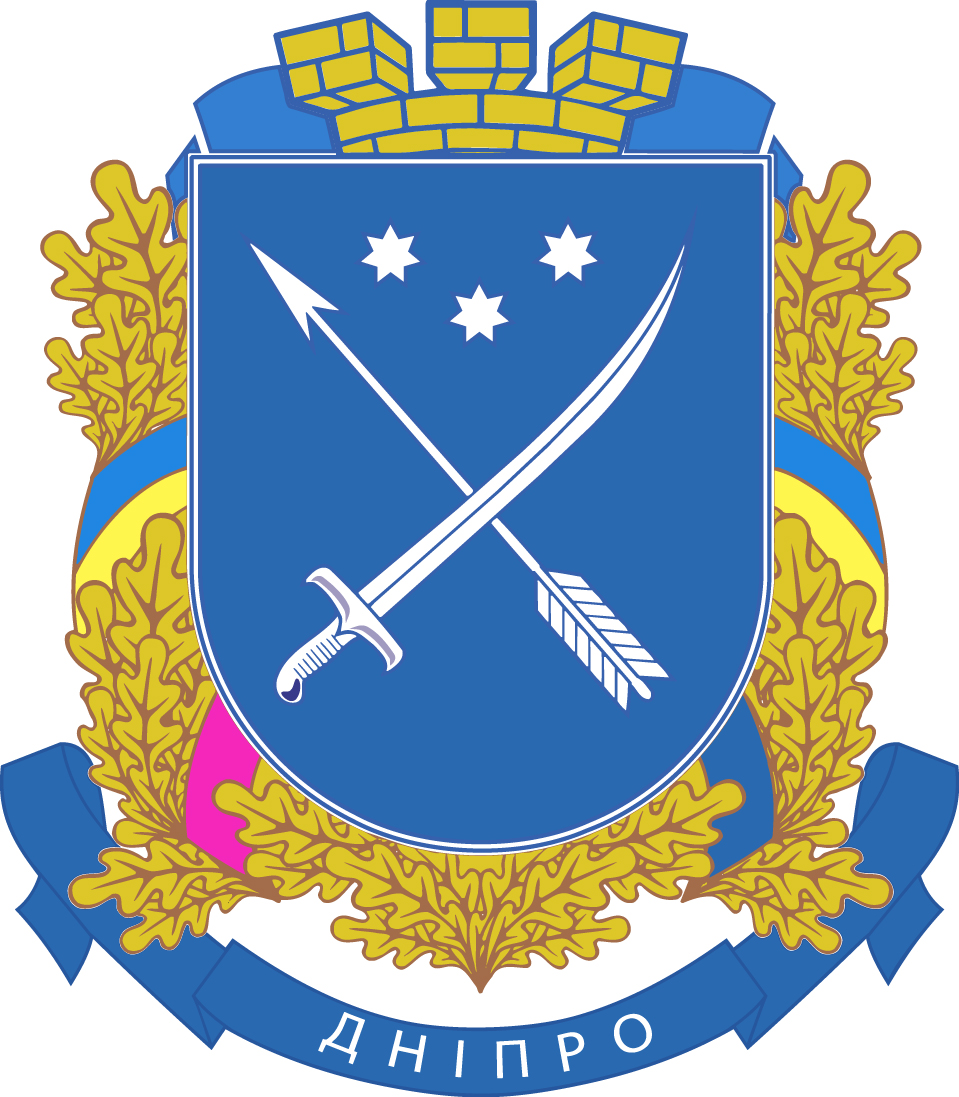 КОМУНАЛЬНЕ  ПІДПРИЄМСТВО“ОЗДОРОВЛЕННЯ  ТА  ВІДПОЧИНОК”дніпровської  міської  радиОБРУНТУВАННЯ ТЕХНІЧНИХ ТА ЯКІСНИХ ХАРАКТЕРИСТИК ПРЕДМЕТА ЗАКУПІВЛІ, РОЗМІРУ БЮДЖЕТНОГО ПРИЗНАЧЕННЯ, ОЧІКУВАНОЇ ВАРТОСТІ ПРЕДМЕТА ЗАКУПІВЛІЗакупівля: Комплексне харчування мешканців м.Дніпро, які потребують особливої соціальної уваги та підтримки, під час проведення заїздів до закладу відпочинку, розташованого за адресою: вул. Макарова,69-а, м. Бердянськ, Запорізька область, Україна  (Ідентифікатор закупівлі UA-2021-08-27-002516-b )Закупівля проводиться в ході реалізації проекту, передбаченого положеннями Комплексної програми соціального захисту мешканців міста Дніпра на 2017-2021 рр, затвердженої рішенням Дніпровської міської ради від 15.02.2017 № 17/18 (зі змінами та доповненнями). Програма «Гордість Дніпра».Закупівля оголошена 27.08.2021. Процедура закупівлі -  переговорна процедура. Вид предмету закупівлі: закупівля послуг. Класифікація за ДК 021:2015: 55510000-8 - Послуги їдалень.Місце надання послуг  71000, Україна, Запорізька обл., м. Бердянськ, вул. Макарова,69-а. Обсяг закупівлі - 960 осіб. Очікувана вартість закупівлі – 1248000,00 грн. Бюджетне призначення згідно з Програмою економічного і соціального розвитку міста на 2021 рік, затвердженою рішенням міської ради від 16.12.2020 № 15/1-2 щодо фінансування міських цільових програм, зокрема, Комплексної програми соціального захисту мешканців міста Дніпра на 2017 – 2021 рр. від 15.02.2017 № 17/18  (зі змінами).Закупівля проводиться за додатково виділені кошти з метою надання послуг з комплексного харчування мешканців м. Дніпро, які потребують особливої соціальної уваги та підтримки, під час проведення заїздів до закладу відпочинку, розташованого за адресою: вул. Макарова,69-а, м. Бердянськ, Запорізька область, Україна. Особи вказаної категорії, періодично, частинами перебуватимуть на відпочинку за адресою: 71000, Україна, Запорізька обл., м. Бердянськ, вул. Макарова,69-а, де Замовником з метою розміщення осіб вказаної категорії для їх відпочинку укладено договір суборенди приміщень. Ідальня бази відпочинку, де будуть відпочивати особи вказаної категорії, перебуває в користуванні Фізичної особи-підприємця Будянської Оксани Юріївни (ІПН 3019811784), за договором  суборенди № 16/08 від 16.08.2021, укладеним з ПП «Курорти Приазов’я» (Код ЄДРПОУ 31508370), для здійснення нею господарської діяльності. Про передачу майна в оренду свідчить акт прийому-передачі в тимчасове платне користування за актом прийому-передачі від 16.08.2021 до договору суборенди № 16/08 від 16.08.2021. Їдальня бази відпочинку, що використовує за призначенням і де працює та її обслуговує персонал ФОП Будянської О.Ю., забезпечує харчуванням відпочиваючих, допущення інших учасників до потужностей їдальні, що перебуває у користуванні ФОП Будянської О.Ю., не є можливим, зокрема її право на передачу майна в користування третім особам обмежено умовами договору суборенди № 16/08 від 16.08.2021. Ідальня бази відпочинку передбачає можливість задоволення харчуванням 240 осіб, відповідно до вимог замовника. В їдальні працює та її обслуговує кваліфікований персонал, мається вся необхідна матеріально-технічна база, що підтверджено довідками Учасника. Заклад відпочинку, де знаходиться їдальня, є приватною власністю та територіально обмежений. ФОП Будянска О.Ю. яка є користувачем їдальні, не допускає можливості залучати до потужностей їдальні працівників третіх осіб, або передати будівлю їдальні чи окремі його приміщення в користування іншим особам, для надання послуг замовнику, (здійснення третіми особами діяльності для надання послуг харчування Замовнику на території та в приміщеннях, якими користується Учасник, є неможливим), зокрема за відсутності конкуренції з технічних причин. Зважаючи на дані обставини Замовник не має можливості здійснити закупівлю за конкурентною процедурою, так як інші учасники будуть обмежені в наданні необхідних Замовнику послуг у закладі відпочинку за адресою: 71000, Україна, Запорізька область, м. Бердянськ, вул. Макарова,69-а, (база відпочинку «Панорама»), зважаючи, що користувачем їдальні є певний суб’єкт господарювання, ФОП Будянська О.Ю., яка здійснює там свою господарську діяльність. Інших відповідних приміщень, що можуть бути задіяні та використані в якості їдальні (враховуючи розміщення обладнання, устаткування та формування персоналу третіми особами), на території за вказаною адресою не має, що підтверджують, зокрема, власник майна ПАТ «Бердянський райагропромпостач» інформаційною довідкою від 18.08.2021 за вих № 18-08/2021; користувач майна за договором оренди № 15 від 01.02.2021 ПП «Курорти Приазов’я» довідкою від 16.08.2021 за вих. № 18/07, поверхові плани технічного паспорту на громадський будинок № 69-а, вулиця Макарова, м. Бердянськ, Інвентарізаційна справа № 18012, реєстраційний номер 44 (власник ПАТ «Бердянський райагропромпостач», код 00904167) від 11.04.2016); Інформація з Державного реєстру речових прав на нерухоме майно та Реєстру прав власності на нерухоме майно…номер інформаційної довідки 254689482 від 28.04.2021 зокрема, щодо відомостей з державного реєстру речових прав на нерухоме майно; Витяг з державного земельного кадастру про земельну ділянку (номер витягу НВ-2306421682019 від 15.10.2019). За тих умов, що приміщення їдальні за адресою: Запорізька область, м. Бердянськ, вул. Макарова,69-а, використовується в процесі господарської діяльності певного суб’єкта господарювання ФОП Будянською О.Ю., забезпечення розміщення і роботи кухонного обладнання та працівників третіх осіб (інших суб’єктів господарювання), що могли б бути залучені за результатами іншої процедури закупівлі, розташування окремої їдальні для повноцінного готування та приймання їжі на території закладу, де перебуватимуть особи вищевказаної категорії на відпочинку, виявляється неможливим з технічних причин (конкуренція для надання послуг іншими особами, зокрема з технічних причин, відсутня). Зважаючи на вимоги п.2 ч.2 ст. 40 Закону України «Про публічні закупівлі», якщо роботи, товари чи послуги можуть бути виконані, поставлені чи надані виключно певним суб’єктом господарювання за наявності, зокрема, такого випадку, як відсутність конкуренції з технічних причин, замовник, як виняток, може використати переговорну процедуру закупівлі.   Очікувана вартість розрахована зважаючи на ціну послуги на 1 особу за 1 заїзд,   враховуючи загальний обсяг закупівлі. пр. Д. Яворницького, 64-В,   м. Дніпро,   49000,   код ЄДРПОУ 40909288е-mail: kp.ozdorovlennya@gmail.com